HSB Brf Örby Slott Nr 65 (4/22)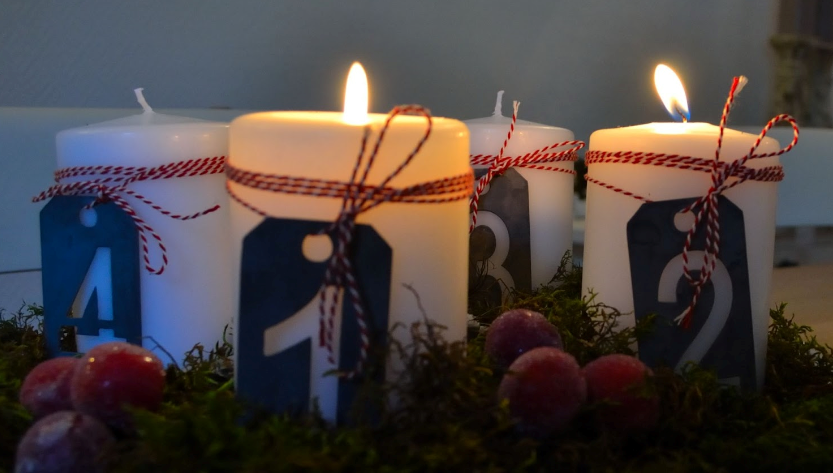 Avgiftshöjning från 1 januari 2023Det har väl inte undgått någon att inflationen är hög just nu.Inflationen innebär stora kostnadshöjningar också för vår förening, bland annat för el, värme, vatten och sophämtning. Den innebär också högre räntor på de lån vi behöver omsätta.Med det i åtanke ser styrelsen ett behov att förbättra balansen mellan föreningens utgifter och intäkter, så att vår ekonomi är god även i framtiden.Styrelsen har därför beslutat följande:Bostadsrättsavgiften höjs med 4 %Avgift för P-plats höjs med 10 %Avgift för MC-plats höjs med 10 %Höjningarna gäller från och med 2023-01-01